附件1各课程操作技能考试工种类别代码及考试时间体育各技能类别代码：附件2广州市各区专业技能课程考试报名点一览表附件3考生报名信息确认单及诚信承诺书（样式）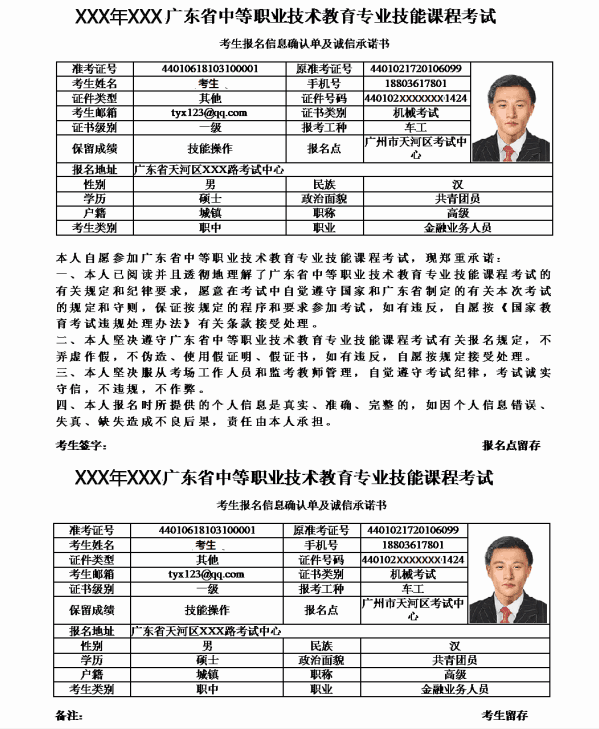 附件4专业技能课程考试操作技能考试实习证明（岗位工作证明）                                            注：1．参加电工、电子、机械、化学操作技能考试的考生报考时必须出示本证明。2．考生考试时，此证明须与准考证、身份证、考试通知单同时交考核点审核，并于考试完毕后交考核点存档。3．报考有关课程操作技能考试技能训练时数要求（见下表）附件5广东省中等职业技术教育专业技能课程考试收费标准根据粤价函〔2003〕12号文和粤价函〔2003〕63号文的批复，中等职业技术教育专业技能课程考试收费标准如下（计算单位：元/生）：附件62019年1月年广州市中等职业技术教育专业技能课程考试工作安排表注：具体时间安排以市招考办届时通知为准。课程名称工种类别工种类别工种类别工种类别代码考试时间考试时间机械车工车工车工001150分钟150分钟机械钳工钳工钳工002150分钟150分钟机械铣工铣工铣工003150分钟150分钟机械数控车工数控车工数控车工004150分钟150分钟化学化学化学化学化学20分钟20分钟旅游导游与旅行社管理导游与旅行社管理导游与旅行社管理00125～30分钟25～30分钟旅游客房实务—中式铺床客房实务—中式铺床客房实务—中式铺床00725分钟25分钟旅游餐饮服务餐饮服务餐饮服务005中餐22分钟中餐22分钟旅游餐饮服务餐饮服务餐饮服务006西餐20分钟西餐20分钟旅游美容美发与形象设计美容美发与形象设计美容美发与形象设计004美容 60分钟美容 60分钟旅游美容美发与形象设计美容美发与形象设计美容美发与形象设计004美发A类题30分钟旅游美容美发与形象设计美容美发与形象设计美容美发与形象设计004美发B类题45分钟教育基础综合美术美术美术001120分钟120分钟教育基础综合声乐声乐声乐0025分钟以内5分钟以内教育基础综合舞蹈舞蹈舞蹈0032分钟以内2分钟以内教育基础综合钢琴钢琴钢琴0048分钟以内8分钟以内生物技术基础生物技术基础生物技术基础生物技术基础生物技术基础60分钟60分钟电工电工电工电工电工150分钟150分钟电子、美术基础电子、美术基础电子、美术基础电子、美术基础电子、美术基础120分钟120分钟会计会计会计会计会计120分钟120分钟音乐综合音乐综合音乐基本素质＋声乐0010015分钟以内5分钟以内音乐综合音乐综合音乐基本素质＋器乐0020025分钟以内5分钟以内音乐综合音乐综合音乐基本素质＋舞蹈0030032分钟以内2分钟以内护理护理见2019年考试大纲见2019年考试大纲见2019年考试大纲见2019年考试大纲见2019年考试大纲烹饪烹饪见2019年考试大纲见2019年考试大纲见2019年考试大纲见2019年考试大纲见2019年考试大纲技能考试类别代码技能考试类别代码田径男子100M1游泳男子100M仰泳38田径男子200M2游泳男子200M仰泳39田径男子400M3游泳男子100M蛙泳40田径男子800M4游泳男子200M蛙泳41田径男子1500M5游泳男子100M蝶泳42田径男子5000M6游泳男子200M蝶泳43田径男子110M栏7游泳男子200M混合泳44田径男子400M栏8游泳女子50M自由泳45田径男子跳高9游泳女子200M自由泳46田径男子撑竿跳高10游泳女子400M自由泳47田径男子跳远11游泳女子100M仰泳48田径男子三级跳远12游泳女子200M仰泳49田径男子铅球13游泳女子100M蛙泳50田径男子铁饼14游泳女子200M蛙泳51田径男子标枪15游泳女子100M蝶泳52田径男子十项全能16游泳女子200M蝶泳53田径女子100M17游泳女子100M混合泳54田径女子200M18游泳女子200M混合泳55田径女子400M19篮球56田径女子800M20排球57田径女子1500M21足球58田径女子3000M22乒乓球59田径女子100M栏23羽毛球60田径女子400M栏24网球61田径女子跳高25击剑62田径女子撑竿跳高26摔跤（男子）63田径女子跳远27摔跤（女子）64田径女子三级跳远28柔道（男子）65田径女子铅球29柔道（女子）66田径女子铁饼30拳击67田径女子标枪31跆拳道68田径女子七项全能32武术套路69游泳男子50M自由泳33散打70游泳男子100M自由泳34举重71技能考试类别代码技能考试类别代码游泳男子200M自由泳35射击72游泳男子400M自由泳36射箭73游泳男子800M自由泳37所属区报名点地址咨询电话荔湾区荔湾区招考办荔湾区多宝路58号81723966荔湾区广州市商贸职业学校(南校区)广州市荔湾区珠江桥中东海北路21号81763005越秀区广州市贸易职业高级中学越秀区中山六路瑞兴新街7号83370467越秀区广州卫生职业技术学院越秀区人民北路604号81088620越秀区广州市财经职业学校越秀区华侨新村友爱路36号4楼技能培训鉴定科83594387海珠区海珠区招考办海珠区石榴岗路488号84472554天河区广州市幼儿师范学校天河区林和东路沾益直街121号38817251天河区广东省食品药品职业技术学校天河区大观街639号82356109天河区广州市天河职业高级中学天河区广州大道中1247号37286273白云区白云区招考办白云区白云大道南383号86367165黄埔区黄埔职业技术学校黄埔区庙头路801号82067086番禺区番禺区职业技术学校南校区番禺区桥南街桥南路388号34601451花都区花都区职业技术学校花都区新华街云山大道65号36804391南沙区南沙区岭东职业技术学校南沙区大岗镇兴业路422号84938603增城区增城区东方职业技术学校增城区增江街东桥东路113号82752802增城区增城区职业技术学校增城区增江街东桥东路115号82728326增城区增城区卫生职业技术学校增城区增江街东桥东路150号82737376姓名性别身份证号码报 考 课 程报 考 课 程选考类别（有选考类别的填写）选考类别（有选考类别的填写）选考类别（有选考类别的填写）选考类别（有选考类别的填写）选考类别（有选考类别的填写）选考类别（有选考类别的填写）选考类别（有选考类别的填写）选考类别（有选考类别的填写）选考类别（有选考类别的填写）选考类别（有选考类别的填写）所在学校（单位）所在学校（单位）已实习（工作）时数已实习（工作）时数已实习（工作）时数已实习（工作）时数已实习（工作）时数已实习（工作）时数已实习（工作）时数已实习（工作）时数已实习（工作）时数已实习（工作）时数我确认以上信息准确、真实。同时，我承诺：本人已完成考试大纲所规定学时数的操作技能训练，具备独立完成、安全操作的能力；在考试过程中自觉遵守有关规定和纪律，服从考试工作人员的管理，不作任何违反操作技能考试《考生守则》规定的事情。若有违反，愿意接受考试机构的相应处理。                                                       考生签名：我确认以上信息准确、真实。同时，我承诺：本人已完成考试大纲所规定学时数的操作技能训练，具备独立完成、安全操作的能力；在考试过程中自觉遵守有关规定和纪律，服从考试工作人员的管理，不作任何违反操作技能考试《考生守则》规定的事情。若有违反，愿意接受考试机构的相应处理。                                                       考生签名：我确认以上信息准确、真实。同时，我承诺：本人已完成考试大纲所规定学时数的操作技能训练，具备独立完成、安全操作的能力；在考试过程中自觉遵守有关规定和纪律，服从考试工作人员的管理，不作任何违反操作技能考试《考生守则》规定的事情。若有违反，愿意接受考试机构的相应处理。                                                       考生签名：我确认以上信息准确、真实。同时，我承诺：本人已完成考试大纲所规定学时数的操作技能训练，具备独立完成、安全操作的能力；在考试过程中自觉遵守有关规定和纪律，服从考试工作人员的管理，不作任何违反操作技能考试《考生守则》规定的事情。若有违反，愿意接受考试机构的相应处理。                                                       考生签名：我确认以上信息准确、真实。同时，我承诺：本人已完成考试大纲所规定学时数的操作技能训练，具备独立完成、安全操作的能力；在考试过程中自觉遵守有关规定和纪律，服从考试工作人员的管理，不作任何违反操作技能考试《考生守则》规定的事情。若有违反，愿意接受考试机构的相应处理。                                                       考生签名：我确认以上信息准确、真实。同时，我承诺：本人已完成考试大纲所规定学时数的操作技能训练，具备独立完成、安全操作的能力；在考试过程中自觉遵守有关规定和纪律，服从考试工作人员的管理，不作任何违反操作技能考试《考生守则》规定的事情。若有违反，愿意接受考试机构的相应处理。                                                       考生签名：我确认以上信息准确、真实。同时，我承诺：本人已完成考试大纲所规定学时数的操作技能训练，具备独立完成、安全操作的能力；在考试过程中自觉遵守有关规定和纪律，服从考试工作人员的管理，不作任何违反操作技能考试《考生守则》规定的事情。若有违反，愿意接受考试机构的相应处理。                                                       考生签名：我确认以上信息准确、真实。同时，我承诺：本人已完成考试大纲所规定学时数的操作技能训练，具备独立完成、安全操作的能力；在考试过程中自觉遵守有关规定和纪律，服从考试工作人员的管理，不作任何违反操作技能考试《考生守则》规定的事情。若有违反，愿意接受考试机构的相应处理。                                                       考生签名：我确认以上信息准确、真实。同时，我承诺：本人已完成考试大纲所规定学时数的操作技能训练，具备独立完成、安全操作的能力；在考试过程中自觉遵守有关规定和纪律，服从考试工作人员的管理，不作任何违反操作技能考试《考生守则》规定的事情。若有违反，愿意接受考试机构的相应处理。                                                       考生签名：我确认以上信息准确、真实。同时，我承诺：本人已完成考试大纲所规定学时数的操作技能训练，具备独立完成、安全操作的能力；在考试过程中自觉遵守有关规定和纪律，服从考试工作人员的管理，不作任何违反操作技能考试《考生守则》规定的事情。若有违反，愿意接受考试机构的相应处理。                                                       考生签名：我确认以上信息准确、真实。同时，我承诺：本人已完成考试大纲所规定学时数的操作技能训练，具备独立完成、安全操作的能力；在考试过程中自觉遵守有关规定和纪律，服从考试工作人员的管理，不作任何违反操作技能考试《考生守则》规定的事情。若有违反，愿意接受考试机构的相应处理。                                                       考生签名：我确认以上信息准确、真实。同时，我承诺：本人已完成考试大纲所规定学时数的操作技能训练，具备独立完成、安全操作的能力；在考试过程中自觉遵守有关规定和纪律，服从考试工作人员的管理，不作任何违反操作技能考试《考生守则》规定的事情。若有违反，愿意接受考试机构的相应处理。                                                       考生签名：我确认以上信息准确、真实。同时，我承诺：本人已完成考试大纲所规定学时数的操作技能训练，具备独立完成、安全操作的能力；在考试过程中自觉遵守有关规定和纪律，服从考试工作人员的管理，不作任何违反操作技能考试《考生守则》规定的事情。若有违反，愿意接受考试机构的相应处理。                                                       考生签名：我确认以上信息准确、真实。同时，我承诺：本人已完成考试大纲所规定学时数的操作技能训练，具备独立完成、安全操作的能力；在考试过程中自觉遵守有关规定和纪律，服从考试工作人员的管理，不作任何违反操作技能考试《考生守则》规定的事情。若有违反，愿意接受考试机构的相应处理。                                                       考生签名：我确认以上信息准确、真实。同时，我承诺：本人已完成考试大纲所规定学时数的操作技能训练，具备独立完成、安全操作的能力；在考试过程中自觉遵守有关规定和纪律，服从考试工作人员的管理，不作任何违反操作技能考试《考生守则》规定的事情。若有违反，愿意接受考试机构的相应处理。                                                       考生签名：我确认以上信息准确、真实。同时，我承诺：本人已完成考试大纲所规定学时数的操作技能训练，具备独立完成、安全操作的能力；在考试过程中自觉遵守有关规定和纪律，服从考试工作人员的管理，不作任何违反操作技能考试《考生守则》规定的事情。若有违反，愿意接受考试机构的相应处理。                                                       考生签名：我确认以上信息准确、真实。同时，我承诺：本人已完成考试大纲所规定学时数的操作技能训练，具备独立完成、安全操作的能力；在考试过程中自觉遵守有关规定和纪律，服从考试工作人员的管理，不作任何违反操作技能考试《考生守则》规定的事情。若有违反，愿意接受考试机构的相应处理。                                                       考生签名：我确认以上信息准确、真实。同时，我承诺：本人已完成考试大纲所规定学时数的操作技能训练，具备独立完成、安全操作的能力；在考试过程中自觉遵守有关规定和纪律，服从考试工作人员的管理，不作任何违反操作技能考试《考生守则》规定的事情。若有违反，愿意接受考试机构的相应处理。                                                       考生签名：我确认以上信息准确、真实。同时，我承诺：本人已完成考试大纲所规定学时数的操作技能训练，具备独立完成、安全操作的能力；在考试过程中自觉遵守有关规定和纪律，服从考试工作人员的管理，不作任何违反操作技能考试《考生守则》规定的事情。若有违反，愿意接受考试机构的相应处理。                                                       考生签名：我确认以上信息准确、真实。同时，我承诺：本人已完成考试大纲所规定学时数的操作技能训练，具备独立完成、安全操作的能力；在考试过程中自觉遵守有关规定和纪律，服从考试工作人员的管理，不作任何违反操作技能考试《考生守则》规定的事情。若有违反，愿意接受考试机构的相应处理。                                                       考生签名：我确认以上信息准确、真实。同时，我承诺：本人已完成考试大纲所规定学时数的操作技能训练，具备独立完成、安全操作的能力；在考试过程中自觉遵守有关规定和纪律，服从考试工作人员的管理，不作任何违反操作技能考试《考生守则》规定的事情。若有违反，愿意接受考试机构的相应处理。                                                       考生签名：我确认以上信息准确、真实。同时，我承诺：本人已完成考试大纲所规定学时数的操作技能训练，具备独立完成、安全操作的能力；在考试过程中自觉遵守有关规定和纪律，服从考试工作人员的管理，不作任何违反操作技能考试《考生守则》规定的事情。若有违反，愿意接受考试机构的相应处理。                                                       考生签名：我确认以上信息准确、真实。同时，我承诺：本人已完成考试大纲所规定学时数的操作技能训练，具备独立完成、安全操作的能力；在考试过程中自觉遵守有关规定和纪律，服从考试工作人员的管理，不作任何违反操作技能考试《考生守则》规定的事情。若有违反，愿意接受考试机构的相应处理。                                                       考生签名：我确认以上信息准确、真实。同时，我承诺：本人已完成考试大纲所规定学时数的操作技能训练，具备独立完成、安全操作的能力；在考试过程中自觉遵守有关规定和纪律，服从考试工作人员的管理，不作任何违反操作技能考试《考生守则》规定的事情。若有违反，愿意接受考试机构的相应处理。                                                       考生签名：我确认以上信息准确、真实。同时，我承诺：本人已完成考试大纲所规定学时数的操作技能训练，具备独立完成、安全操作的能力；在考试过程中自觉遵守有关规定和纪律，服从考试工作人员的管理，不作任何违反操作技能考试《考生守则》规定的事情。若有违反，愿意接受考试机构的相应处理。                                                       考生签名：学校（单位）意见：该考生所填情况属实，同意报考。学校（单位）盖章年      月      日学校（单位）意见：该考生所填情况属实，同意报考。学校（单位）盖章年      月      日学校（单位）意见：该考生所填情况属实，同意报考。学校（单位）盖章年      月      日学校（单位）意见：该考生所填情况属实，同意报考。学校（单位）盖章年      月      日学校（单位）意见：该考生所填情况属实，同意报考。学校（单位）盖章年      月      日学校（单位）意见：该考生所填情况属实，同意报考。学校（单位）盖章年      月      日学校（单位）意见：该考生所填情况属实，同意报考。学校（单位）盖章年      月      日学校（单位）意见：该考生所填情况属实，同意报考。学校（单位）盖章年      月      日学校（单位）意见：该考生所填情况属实，同意报考。学校（单位）盖章年      月      日学校（单位）意见：该考生所填情况属实，同意报考。学校（单位）盖章年      月      日学校（单位）意见：该考生所填情况属实，同意报考。学校（单位）盖章年      月      日学校（单位）意见：该考生所填情况属实，同意报考。学校（单位）盖章年      月      日学校（单位）意见：该考生所填情况属实，同意报考。学校（单位）盖章年      月      日学校（单位）意见：该考生所填情况属实，同意报考。学校（单位）盖章年      月      日学校（单位）意见：该考生所填情况属实，同意报考。学校（单位）盖章年      月      日学校（单位）意见：该考生所填情况属实，同意报考。学校（单位）盖章年      月      日学校（单位）意见：该考生所填情况属实，同意报考。学校（单位）盖章年      月      日学校（单位）意见：该考生所填情况属实，同意报考。学校（单位）盖章年      月      日学校（单位）意见：该考生所填情况属实，同意报考。学校（单位）盖章年      月      日学校（单位）意见：该考生所填情况属实，同意报考。学校（单位）盖章年      月      日学校（单位）意见：该考生所填情况属实，同意报考。学校（单位）盖章年      月      日学校（单位）意见：该考生所填情况属实，同意报考。学校（单位）盖章年      月      日学校（单位）意见：该考生所填情况属实，同意报考。学校（单位）盖章年      月      日学校（单位）意见：该考生所填情况属实，同意报考。学校（单位）盖章年      月      日学校（单位）意见：该考生所填情况属实，同意报考。学校（单位）盖章年      月      日课程名称训练时数要求电工在校生不得少于80学时        非在校生不得少于120学时电子在校生不得少于45学时        非在校生不得少于55学时机械不得少于120小时化学不得少于20学时类  别理论考试标准技能考试标准理论、技能两试合计音乐综合130130土木工程4545生物技术基础45130175电工、化学类45130175机械类4590135教育基础综合4580125旅游类4580125会计、电子信息类4570115美术基础7070体育175175时间工作内容及要求负责单位11月1日-6日2019年1月专业技能课程考试网上预报名各报名点11月7日-9日2019年下半年专业技能课程考试现场正式报名各报名点11月15日前各考点向市招考办上报2019年1月专业技能考试考点安排表各考点11月16日前向省教育考试院上报科次统计表和考场安排表市招考办11月23日前各报名点将考生的考试费交到区招考办各区招考办、各报名点11月30日前各区招考办到市招考办社考科领取《缴费通知单》各区招考办12月21日向省考试服务中心领取操作技能考试用资料，并分发给各考点市招考办、各考点12月22日-23日2019年1月部分专业技能课程操作考试(市考)市招考办、各考点12月22日-23日2019年1月部分专业技能课程操作考试（省统考）市招考办、各考点12月24日前各操作技能考点向市招考办上交成绩汇总表各考点1月11日领取2018年下半年专业技能课程理论考试试卷市招考办、区招办、各考点1月12日1.2019年1月全省专业技能课程理论考试；2.下午全省会计操作技能统一考试；3.全省美术基础操作技能统一考试（上午考色彩，下午考素描）市招考办、各考点1月12日将专业技能课程理论考试试卷回送省教育考试院。区招考办